FIA Conference National Scholarship Program“Aimed at improving fundraising skills in small charities”Applications close Friday, 9 December 2022Complete your answers below in the editable PDF. Remember to save regularly. 
APPLICANT DETAILS:
Name:       								Position:       							Organisation:       							Years in Fundraising:       						Level in Organisation:
CONTACT DETAILS:Email:       					Mobile:       					Work Phone (please include area code):       					
FIA MEMBERSHIP DETAILS:The Member above is an: Individual Member of FIA (minimum MFIA)	                           Organisational Member of FIA Organisation’s annual fundraising revenue* (excluding bequests revenue) is less than $500,000.STATE / TERRITORY APPLICANT IS REPRESENTING:Please indicate from which state this entry applies: 
				       		 APPLICATION QUESTION 							Points available 80/100Tell us why the judges should award you the scholarship for your state.		Include details of what you would like to learn by attending the conference and what the benefits and outcomes will be for you and your organisation? (500 words)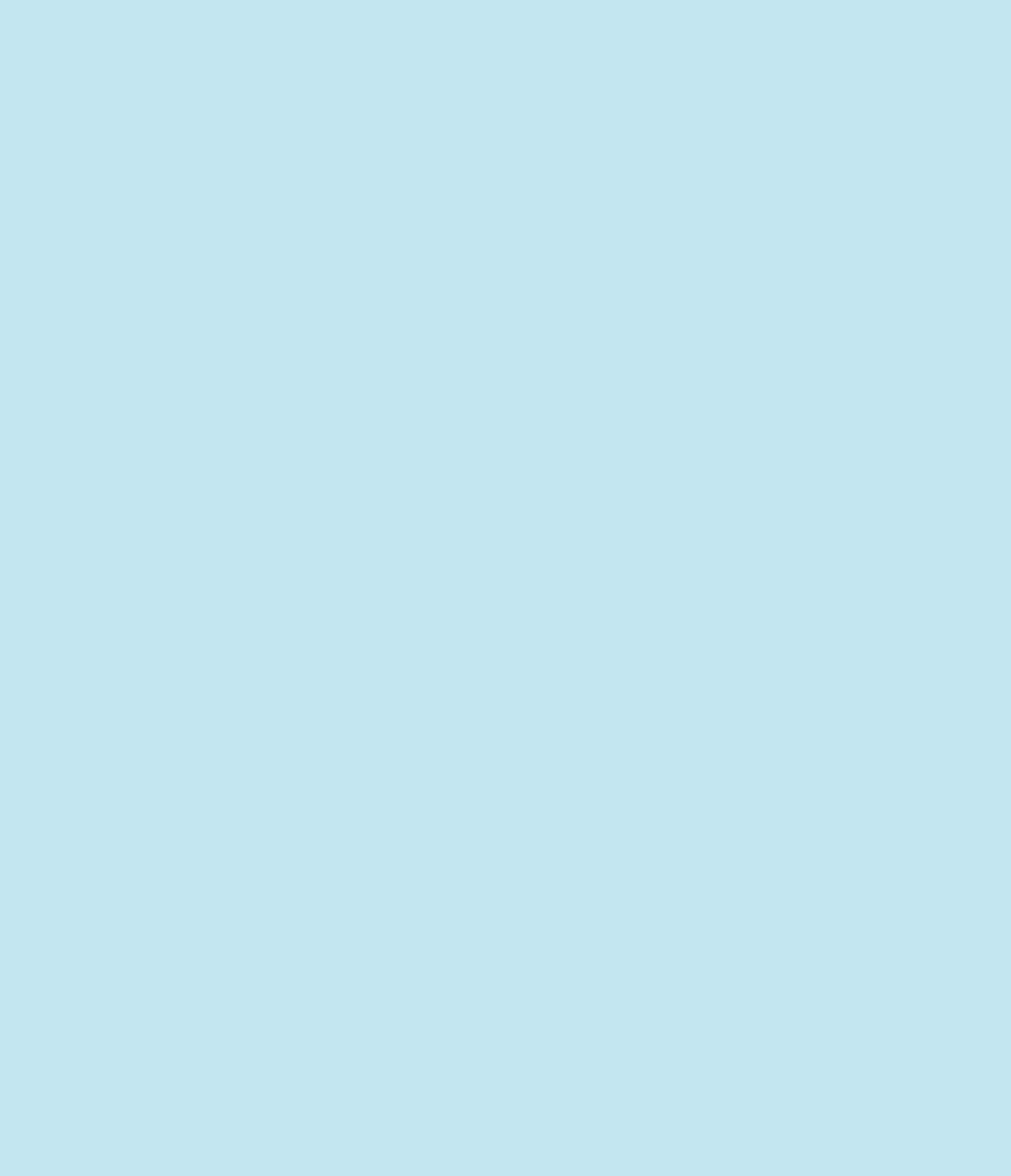 REFEREE DETAILS: Name:       								Position:       								Organisation:       							Email:       								Phone Number:       							Referral Letter		 						Points available 20/100	   I confirm a referral letter from the referee detailed above is included as supporting documentation for this application. The referral letter should include benefits and likely outcomes of the fundraiser in attending the conference. HOW TO SUBMIT:Please return the completed application form, along with the referral letter to:Subject: FIA Conference National Scholarship ProgramEmail: training@fia.org.au	All applications must be received by Friday 9 December 2022.TERMS & CONDITIONS:The applicant must be a member of FIA who has a current full individual or organisational membership.The organisation must have an annual fundraising revenue* of less than $500,000. The applicant must provide an endorsement letter from their organisation’s CEO stating benefits/likely outcomes of attending the conference.The applicant must complete the scholarship application form, summarising the reasons he/she feels qualified to receive a scholarship. The applicant must not have attended the FIA Conference within the past 2 years.The scholarship covers the cost of conference registration only. Any other costs (such as travel, accommodation, awards gala dinner tickets or any other expenses) must be met by the scholarship recipient. The recipient must submit a written summary of his/her experience at the conference (approx. 500 words) no later than 30 days following the conference. This will become property of FIA and may be used for promotional purposes.*Fundraising revenue is considered income that has been raised by the fundraising team / fundraiser via fundraising programs, in other words it is income derived from charitable giving. Therefore, by its nature it excludes government grants, investments, fee for service, interest etc. Entry-Level Mid-Level Senior-Level ACT NSW QLD SA             TAS VIC WA NT	